SÚHRN CHARAKTERISTICKÝCH VLASTNOSTÍ LIEKU1.	NÁZOV VETERINÁRNEHO LIEKUVETMEDIN S 2,5 mg žuvacie tablety pre psy2.	KVALITATÍVNE A KVANTITATÍVNE ZLOŽENIEJedna žuvacia tableta obsahuje:Účinná látka: Pimobendanum		2,5 mgPomocné látky:Úplný zoznam pomocných látok je uvedený v časti 6.1.3.	LIEKOVÁ FORMAŽuvacia tableta.Hnedá, oválna, deliteľná tableta, s deliacou ryhou na oboch stranách.Tabletu je možné rozdeliť na dve rovnaké časti.4.	KLINICKÉ ÚDAJE4.1	Cieľové druhyPes.4.2	Indikácie na použitie so špecifikovaním cieľových druhovNa liečbu kongestívneho zlyhania srdca spôsobeného dilatačnou kardiomyopatiou alebo nedostatočnosťou srdcových chlopní (regurgitácia mitrálnej a/alebo trikuspidálnej chlopne) u psov.(Pozri tiež časť 4.9).Na liečbu dilatačnej kardiomyopatie v predklinickom štádiu (asymptomatická so zvýšeným end-systolickým a end-diastolickým priemerom ľavej komory) u dobermanov po echokardiografickom potvrdení srdcového ochorenia (pozri časti 4.4 a 4.5). Na liečbu psov s myxomatóznym ochorením mitrálnej chlopne (MMVD) v predklinickom štádiu (asymptomatické so systolickým šelestom mitrálnej chlopne a s preukázaným zväčšením srdca) na oddialenie nástupu klinických príznakov zlyhania srdca (pozri časti 4.4 a 4.5).4.3	KontraindikácieNepoužívajte pimobendan v prípadoch hypertrofických kardiomyopatií ani pri ochoreniach, pri ktorých nie je možné dosiahnuť zväčšenie srdcového výkonu z dôvodov funkčných alebo anatomických (napr. stenóza aorty).Vzhľadom na to, že pimobendan sa metabolizuje prevažne v pečeni, nemal by sa aplikovať psom s vážne narušenou funkciou pečene (pozri tiež časť 4.7).Nepoužívať v prípadoch precitlivenosti na účinnú látku alebo na niektorú z pomocných látok.4.4	Osobitné upozornenia pre každý cieľový druhLiek nebol testovaný v prípadoch asymptomatickej dilatačnej kardiomyopatie (DCM) u dobermanov s fibriláciou predsiení alebo trvalou komorovou tachykardiou.Liek nebol testovaný v prípadoch asymptomatického myxomatózneho ochorenia mitrálnej chlopne u psov s významnou supraventikulárnou a/alebo ventrikulárnou tachyarytmiou.4.5	Osobitné bezpečnostné opatrenia na používanieOsobitné bezpečnostné opatrenia na používanie u zvieratPočas liečby psov s dokázaným diabetom mellitus by mala byť pravidelne testovaná hladina glukózy v krvi. Pre použitie v predklinickom štádiu dilatačnej kardiomyopatie (asymptomatická so zvýšeným end-systolickým a end-diastolickým priemerom ľavej komory) by mala byť diagnóza stanovená na základe komplexného vyšetrenia srdca (vrátane echokardiografického vyšetrenia a príp. Holterovho vyšetrenia). Pre použitie v predklinickom štádiu myxomatózneho ochorenia mitrálnej chlopne (štádium B2 podľa konsenzu ACVIM: asymptomatický so šelestom mitrálnej chlopne ≥3/6 alebo kardiomegália spôsobená myxomatóznym ochorením mitrálnej chlopne) by mala byť diagnóza stanovená na základe komplexného fyzikálneho vyšetrenia a vyšetrenia srdca, ktoré by mali zahŕňať echokardiografiu alebo v prípade potreby rádiografiu. (Pozri tiež časť 5.1).U zvierat liečených pimobendanom sa odporúča monitorovanie funkcie a morfológie srdca.(Pozri tiež časť 4.6).Žuvacie tablety sú ochutené. Aby sa zabránilo náhodnému požitiu, skladujte tablety mimo dosahu zvierat.Osobitné bezpečnostné opatrenia, ktoré má urobiť osoba podávajúca liek zvieratámPo použití si umyte ruky.Aby sa zabránilo náhodnému požitiu dieťaťom, musia byť rozdelené alebo nepoužité tablety vrátené do otvorenej priehlbinky blistra a späť do škatuľky.V prípade náhodného požitia veterinárneho lieku vyhľadať ihneď lekársku pomoc a ukázať písomnú informáciu pre používateľa alebo obal lekárovi.Odporúčanie pre lekárov: náhodné požitie, hlavne u dieťaťa, môže viesť k výskytu tachykardie, ortostatickej hypotenzie, sčervenaniu tváre a bolestiam hlavy.4.6	Nežiaduce účinky (frekvencia výskytu a závažnosť)V ojedinelých prípadoch sa môže dostaviť slabý pozitívny chronotropný účinok (zrýchlenie tepu) a vracanie. Tieto účinky sú však závislé od dávky a je možné sa im vyvarovať znížením dávky.V zriedkavých prípadoch môže byť pozorovaná prechodná hnačka, anorexia alebo letargia. V zriedkavých prípadoch sa počas chronickej liečby pimobendanom u psov s ochorením mitrálnej chlopne pozorovalo zvýšenie regurgitácie mitrálnej chlopne.Vo veľmi zriedkavých prípadoch sa môžu počas liečby spozorovať prejavy účinkov na primárnu hemostázu (petechie na slizniciach, subkutánne hemorágie), hoci vzťah s pimobendanom sa jednoznačne nestanovil. Tieto prejavy vymiznú po skončení liečby. Frekvencia výskytu nežiaducich účinkov sa definuje použitím nasledujúceho pravidla:veľmi časté (nežiaduce účinky sa prejavili u viac ako 1 z 10 liečených zvierat)časté (u viac ako 1 ale menej ako 10 zo 100 liečených zvierat)menej časté (u viac ako 1 ale menej ako 10 z 1 000 liečených zvierat)zriedkavé (u viac ako 1 ale menej ako 10 z 10 000 liečených zvierat)-	veľmi zriedkavé (u menej ako 1 z 10 000 liečených zvierat, vrátane ojedinelých hlásení).4.7	Použitie počas gravidity, laktácie, znáškyLaboratórne štúdie u potkanov a králikov nedokázali žiadne teratogénne ani fetotoxické účinky. Tieto štúdie však preukázali dôkaz maternotoxických a embryotoxických účinkov pri vysokých dávkach a tiež preukázali, že pimobendan sa vylučuje do mlieka. Bezpečnosť veterinárneho lieku nebola potvrdená u gravidných ani laktujúcich súk. Používať len po zhodnotení  prínosu/rizika lieku zodpovedným veterinárnym lekárom.4.8	Liekové interakcie a iné formy vzájomného pôsobenia Vo farmakologických štúdiách nebola preukázaná interakcia medzi srdcovým glykozidom ouabainom (strofantínom) a pimobendanom. Zvýšená kontraktilita srdca navodená pimobendanom je zoslabovaná v prítomnosti antagonistov vápnika verapamilu a diltiazemu a ß-antagonistu propranololu.4.9	Dávkovanie a spôsob podania liekuPerorálne požitie.Pred liečbou zistite presnú živú hmotnosť na zaistenie správneho dávkovania.Mala by byť dodržiavaná dávka v rozmedzí 0,2 mg až 0,6 mg pimobendanu/kg živej hmotnosti, rozdelená do dvoch denných dávok.Uprednostňovaná denná dávka je 0,5 mg pimobendanu/kg živej hmotnosti, rozdelená do dvoch denných dávok.Pre živú hmotnosť 10 kg, toto zodpovedá jednej 2,5 mg žuvacej tablete ráno a jednej 2,5 mg žuvacej tablete večer.Neprekračovať odporúčané dávkovanie. Pimobendan by sa mal podávať približne jednu hodinu pred kŕmením.Pimobendan môže byť tiež použitý v kombinácii s diuretikom, napr. furosemidom alebo torasemidom.Za účelom presného dávkovania v závislosti na živej hmotnosti môže byť žuvacia tableta rozdelená na polovicu pozdĺž určenej deliacej ryhy.4.10	Predávkovanie (príznaky, núdzové postupy, antidotá) ak sú potrebnéPredávkovanie môže spôsobiť pozitívny chronotropný účinok, vracanie, apatiu, ataxiu, srdcové šelesty alebo hypotenziu. V tejto situácii sa má dávkovanie znížiť a má sa začať primeraná symptomatická liečba.Pri dlhodobej expozícii (6 mesiacov) u zdravých psov bíglov v dávke 3 a 5-násobne vyššej ako je odporúčaná dávka sa u niektorých psov pozorovalo zhrubnutie mitrálnej chlopne a hypertrofia ľavej komory. Tieto zmeny majú farmakodynamický pôvod.4.11	Ochranná (-é) lehota (-y)Netýka sa.5.	FARMAKOLOGICKÉ VLASTNOSTIFarmakoterapeutická skupina: Srdcové stimulans s výnimkou srdcových glykozidov, inhibítory fosfodiesterázy.ATCvet kód: QC01CE905.1	Farmakodynamické vlastnosti Pimobendan, derivát benzimidazol-pyridazinónu, má pozitívny inotropný účinok a má výrazné vazodilatačné vlastnosti.Pozitívny inotropný účinok pimobendanu je sprostredkovaný duálnym mechanizmom pôsobenia: zvýšením senzitivity vlákien srdcovej svaloviny na vápnik a inhibíciou fosfodiesterázy typu III. Pozitívny inotropizmus nie je spúšťaný ani podobným spôsobom ako srdcové glykozidy ani sympatomimeticky.Inhibičným pôsobením na aktivitu fosfodiesterázy III navodzuje vazodilatačný efekt.Pri použití v prípadoch symptomatickej insuficiencie chlopní v kombinácii s furosemidom sa preukázalo, že liek zlepšuje kvalitu života a predlžuje predpokladanú dĺžku života u liečených psov.Pri použití u obmedzeného počtu prípadov symptomatickej dilatačnej kardiomyopatie v kombinácii s furosemidom, enalaprilom a digoxínom sa preukázalo, že liek zlepšuje kvalitu života a predlžuje predpokladanú dĺžku života u liečených psov.V randomizovanej a placebom kontrolovanej štúdii u 363 psov s predklinickým myxomatóznym ochorením mitrálnej chlopne všetky psy spĺňali nasledujúce kritériá zaradenia do štúdie: vek ≥ 6 rokov, živá hmotnosť ≥ 4,1 a ≤ 15 kg, charakteristický systolický srdcový šelest miernej až vysokej intenzity (≥ stupeň 3/6) s maximálnou intenzitou v oblasti mitrálnej chlopne; echokardiografický dôkaz pokročilého myxomatózneho ochorenia mitrálnej chlopne (MMVD) definovaný ako charakteristické valvulárne lézie aparátu mitrálnej chlopne, echokardiografický dôkaz dilatácie ľavej komory a predsiene a rádiografický dôkaz kardiomegálie (meranie VHS > 10,5). Medián času nástupu klinických znakov zlyhania srdca alebo srdcovej smrti/eutanázie bol u týchto psov predĺžený o 15 mesiacov. U psov liečených pimobendanom v predklinickom štádiu myxomatózneho ochorenia mitrálnej chlopne bolo navyše zaznamenané zmenšenie veľkosti srdca. Okrem toho sa celkový čas prežitia u všetkých psov, ktorí dostávali pimobendan, predĺžil o 170 dní, bez ohľadu na príčinu ich smrti (srdcová smrť/eutanázia alebo iná ako srdcová smrť/eutanázia). Pred nástupom kongestívneho srdcového zlyhania (CHF) sa smrť súvisiaca so srdcom alebo eutanázia vyskytla u 15 psov v skupine liečenej pimobendanom a u 12 psov v skupine liečenej placebom. Psy v skupine liečenej pimobendanom strávili v štúdii viac času (347,4 pacientských rokov) ako psy v skupine liečenej placebom (267,7 pacientských rokov), čo viedlo k nižšej miere výskytu.V randomizovanej a placebom kontrolovanej štúdii zahŕňajúcej dobermanov s predklinickou dilatačnou kardiomyopatiou (asymptomatická so zvýšeným end-systolickým a end-diastolickým priemerom ľavej komory po echokardiografickom diagnostikovaní) bol u psov, ktorým bol podávaný pimobendan, predĺžený čas  nástupu kongestívneho srdcového zlyhania alebo náhlej smrti a čas  prežitia bol predĺžený. Ďalej došlo k zníženiu veľkosti srdca u psov liečených pimobendanom v predklinickej fáze dilatačnej kardiomyopatie. Hodnotenie účinnosti je založené na údajoch od 19 (z 39) a 25 (z 37) psov, ktorí dosiahli primárny parameter účinnosti v skupine s pimobendanom a v skupine s placebom, v uvedenom poradí.5.2	Farmakokinetické údajeAbsorpcia:Po perorálnej aplikácii tohto veterinárneho lieku je absolútna biologická dostupnosť jeho účinnej látky 60 – 63 %. Vzhľadom k tomu, že biologická dostupnosť pimobendanu pri aplikácii s potravou alebo krátko po nej je znížená, odporúča sa podávať pimobendan približne 1 hodinu pred kŕmením.Distribúcia:Distribučný objem je 2,6 l/kg, čo naznačuje, že pimobendan je rýchlo distribuovaný do tkanív. Na proteíny plazmy sa viaže priemerne v 93 %.Metabolizmus:Liek je oxidáciou demetylovaný na hlavný aktívny metabolit (UD-CG212). Ďalšie metabolické cesty sú konjugáty UD-CG212 fázy II, glukuronidy a sulfáty.Eliminácia:Plazmatický polčas eliminácie pimobendanu je 0,4 ± 0,1 hodín, čo zodpovedá vysokému klírensu 90 ± 19 ml/min/kg a krátkej priemernej dobe výskytu 0,5 ± 0,1 hodiny.Najvýznamnejší aktívny metabolit je eliminovaný s plazmatickým polčasom 2,0 ± 0,3 hodín. Takmer celá dávka je vylučovaná trusom.6.	FARMACEUTICKÉ ÚDAJE6.1	Zoznam pomocných látokMonohydrát laktózyMikrokryštalická celulózaŠkrob, predželatinovanýSodná soľ karboxymetylškrobu (typ A)Makrogol 6000Stearoyl makrogolglyceridySušené kvasnicePečeňová prášková arómaMastenecMagnéziumstearát6.2	Závažné inkompatibilityNeuplatňujú sa.6.3	Čas použiteľnostiČas použiteľnosti veterinárneho lieku zabaleného v neporušenom obale: 2 roky.Čas použiteľnosti rozdelených (prepolených) tabliet po otvorení vnútorného obalu: 3 dni.6.4	Osobitné bezpečnostné opatrenia na uchovávanieUchovávať pri teplote neprevyšujúcej 25°C.Rozdelené tablety by mali byť vrátené do otvorenej blistrovej jamky a umiestnené späť do kartónovej škatule.6.5	Charakter a zloženie vnútorného obaluZatavený blister (hliník/PVC/hliník/polyamid) obsahujúci 10 tabliet.Kartónová škatuľa obsahujúca 2 blistre s 10 tabletami (20 tabliet).Kartónová škatuľa obsahujúca 5 blistrov s 10 tabletami (50 tabliet).Kartónová škatuľa obsahujúca 10 blistrov s 10 tabletami (100 tabliet).Nie všetky veľkosti balenia sa musia uvádzať na trh.6.6	Osobitné bezpečnostné opatrenia na zneškodňovanie nepoužitých veterinárnych liekov, prípadne odpadových materiálov vytvorených pri používaní týchto liekovKaždý nepoužitý veterinárny liek alebo odpadové materiály z tohto veterinárneho lieku musia byť zlikvidované v súlade s miestnymi požiadavkami.7.	DRŽITEĽ ROZHODNUTIA O REGISTRÁCIIBoehringer Ingelheim Vetmedica GmbH55216 Ingelheim/RheinNemecko8.	REGISTRAČNÉ ČÍSLO(-A)96/036/MR/15-S9.	DÁTUM PRVEJ REGISTRÁCIE/ PREDĹŽENIA REGISTRÁCIEDátum prvej registrácie:03/07/201510.	DÁTUM REVÍZIE TEXTUZákaz prEDAJA, DODÁVOK a/ALebo použÍVANIANeuplatňuje sa.Výdaj lieku je viazaný na veterinárny predpis.VETMEDIN S 2,5 mg žuvacie tablety pre psyPimobendanumJedna žuvacia tableta obsahuje:Pimobendanum	2,5 mgŽuvacia tableta.20 tabliet50 tabliet100 tablietPsy.Pred použitím si prečítajte písomnú informáciu pre používateľov.Perorálne použitie.Netýka sa. EXP: {mesiac/rok}Doba použiteľnosti rozdelených (rozpolených) tabliet po otvorení blistra: 3 dni.Uchovávať pri teplote neprevyšujúcej 25°C.Likvidácia: prečítajte si písomnú informáciu pre používateľov.Len pre zvieratá. Výdaj lieku je viazaný na veterinárny predpis.Uchovávať mimo dohľadu a dosahu detí.Boehringer Ingelheim Vetmedica GmbH55216 Ingelheim/RheinNemecko96/036/MR/15-SLot {číslo}VETMEDIN S 2,5 mg žuvacie tablety pre psyPimobendanum2.	NÁZOV DRŽITEĽA ROZHODNUTIA O REGISTRÁCII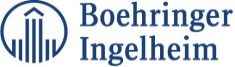 3.	DÁTUM EXSPIRÁCIEEXP {mesiac/rok}4.	ČÍSLO ŠARŽELot {číslo}5.	OZNAČENIE „LEN PRE ZVIERATÁ“Len pre zvieratá.PÍSOMNÁ INFORMÁCIA PRE POUŽÍVATEĽOVVETMEDIN S 1,25 mg žuvacie tablety pre psyVETMEDIN S 2,5 mg žuvacie tablety pre psyVETMEDIN S 5 mg žuvacie tablety pre psyVETMEDIN S 10 mg žuvacie tablety pre psy1.	NÁZOV A ADRESA DRŽITEĽA ROZHODNUTIA O REGISTRÁCII A DRŽITEĽA POVOLENIA NA VÝROBU ZODPOVEDNÉHO ZA UVOĽNENIE ŠARŽE, AK NIE SÚ IDENTICKÍDržiteľ rozhodnutia o registrácii:Boehringer Ingelheim Vetmedica GmbH55216 Ingelheim/RheinNemeckoVýrobca zodpovedný za uvoľnenie šarže:Lavet Pharmaceuticals Ltd., Kistarcsa, 2143 Batthyány u. 6.Maďarsko2.	NÁZOV VETERINÁRNEHO LIEKUVETMEDIN S 1,25 mg žuvacie tablety pre psyVETMEDIN S 2,5 mg žuvacie tablety pre psyVETMEDIN S 5 mg žuvacie tablety pre psyVETMEDIN S 10 mg žuvacie tablety pre psyPimobendanum3.	OBSAH ÚČINNEJ LÁTKY (-OK) A INEJ LÁTKY (-OK)Jedna žuvacia tableta obsahuje:Pimobendanum 1,25 mgPimobendanum 2,5 mgPimobendanum 5 mgPimobendanum 10 mgHnedá, oválna, deliteľná tableta, s deliacou ryhou na oboch stranách.Tabletu je možné rozdeliť na dve rovnaké časti.4.	INDIKÁCIA(-E)Na liečbu kongestívneho zlyhania srdca spôsobeného dilatačnou kardiomyopatiou alebo nedostatočnosťou srdcových chlopní (regurgitácia mitrálnej a/alebo trikuspidálnej chlopne) u psov.(Pozri tiež časť „Dávkovanie, cesta a spôsob podania lieku“).Na liečbu dilatačnej kardiomyopatie v predklinickom štádiu (asymptomatická so zvýšeným end-systolickým a end-diastolickým priemerom ľavej komory) u dobermanov po echokardiografickom potvrdení srdcového ochorenia (pozri časti „Osobitné upozornenia“ a „Osobitné bezpečnostné opatrenia na používanie u zvierat“). Na liečbu psov s myxomatóznym ochorením mitrálnej chlopne (MMVD) v predklinickom štádiu (asymptomatické so systolickým šelestom mitrálnej chlopne a preukázaným zväčšením srdca) na oddialenie nástupu klinických príznakov zlyhania srdca (pozri časť „Osobitné upozornenia“ a „Osobitné bezpečnostné opatrenia na používanie u zvierat“).5.	KONTRAINDIKÁCIENepoužívajte pimobendan v prípadoch hypertrofických kardiomyopatií ani pri ochoreniach, pri ktorých nie je možné dosiahnuť zväčšenie srdcového výkonu z dôvodov funkčných alebo anatomických (napr. stenóza aorty).Vzhľadom na to, že pimobendan sa metabolizuje prevažne v pečeni, nemal by sa aplikovať psom s vážne narušenou funkciou pečene (pozri tiež časť „Gravidita a laktácia“).Nepoužívať v prípadoch precitlivenosti na účinnú látku alebo na niektorú z pomocných látok.6.	NEŽIADUCE ÚČINKYV ojedinelých prípadoch sa môže dostaviť slabý pozitívny chronotropný účinok (zrýchlenie tepu) a vracanie. Tieto účinky sú však závislé od dávky a je možné sa im vyvarovať znížením dávky.V zriedkavých prípadoch môže byť pozorovaná prechodná hnačka, anorexia alebo letargia.V zriedkavých prípadoch sa počas chronickej liečby pimobendanom u psov s ochorením mitrálnej chlopne pozorovalo zvýšenie regurgitácie mitrálnej chlopne.Vo veľmi zriedkavých prípadoch sa môžu počas liečby spozorovať prejavy účinkov na primárnu hemostázu (petechie na slizniciach, subkutánne hemorágie), hoci vzťah s pimobendanom sa jednoznačne nestanovil. Tieto prejavy vymiznú po skončení liečby.Frekvencia výskytu nežiaducich účinkov sa definuje použitím nasledujúceho pravidla:veľmi časté (nežiaduce účinky sa prejavili u viac ako 1 z 10 liečených zvierat)časté (u viac ako 1 ale menej ako 10 zo 100 liečených zvierat)menej časté (u viac ako 1 ale menej ako 10 z 1 000 liečených zvierat)zriedkavé (u viac ako 1 ale menej ako 10 z 10 000 liečených zvierat)veľmi zriedkavé (u menej ako 1 z 10 000 liečených zvierat, vrátane ojedinelých hlásení).Ak zistíte akékoľvek nežiaduce účinky, aj tie, ktoré už nie sú uvedené v tejto písomnej informácii pre používateľov, alebo si myslíte, že liek je neúčinný, informujte vášho veterinárneho lekára.Prípadne nežiaduce účinky môžete nahlásiť národnej kompetentnej autorite {www.uskvbl.sk}.7.	CIEĽOVÝ DRUHPes.8.	DÁVKOVANIE PRE KAŽDÝ DRUH, CESTA (-Y) A SPôSOB PODANIA LIEKUPerorálne použitie.Pred liečbou zistite presnú živú hmotnosť na zaistenie správneho dávkovania.Mala by byť dodržiavaná dávka v rozmedzí 0,2 mg až 0,6 mg pimobendanu/kg živej hmotnosti, rozdelená do dvoch denných dávok.Uprednostňovaná denná dávka je 0,5 mg pimobendanu/kg živej hmotnosti, rozdelená do dvoch denných dávok.Toto zodpovedá:Jednej 1,25 mg žuvacej tablete ráno a jednej 1,25 mg žuvacej tablete večer pre živú hmotnosť 5 kg.Jednej 2,5 mg žuvacej tablete ráno a jednej 2,5 mg žuvacej tablete večer pre živú hmotnosť 10 kg.Jednej 5 mg žuvacej tablete ráno a jednej 5 mg žuvacej tablete večer pre živú hmotnosť 20 kg.Jednej 10 mg žuvacej tablete ráno a jednej 10 mg žuvacej tablete večer pre živú hmotnosť 40 kg.Pimobendan by sa mal podávať približne jednu hodinu pred kŕmením.Pimobendan môže byť tiež použitý v kombinácii s diuretikom, napr. furosemidom alebo torasemidom.9.	POKYN O SPRÁVNOM PODANÍNeprekračovať odporúčané dávkovanie.Za účelom presného dávkovania v závislosti na živej hmotnosti môže byť žuvacia tableta rozdelená na polovicu pozdĺž naznačenej deliacej ryhy.10.	OCHRANNÁ LEHOTA(-Y)Netýka sa.11.	OSOBITNÉ BEZPEČNOSTNÉ OPATRENIA NA UCHOVÁVANIEUchovávať mimo dohľadu a dosahu detí.Uchovávať pri teplote neprevyšujúcej 25°C.Rozdelené tablety by mali byť vrátené do otvorenej priehlbinky na blistri a umiestnené späť do kartónovej škatule.Doba použiteľnosti rozdelených (prepolených) tabliet po otvorení vnútorného obalu: 3 dni.Nepoužívajte tento veterinárny liek po dátume exspirácie uvedenom na obale po EXP. Dátum exspirácie sa vzťahuje na posledný deň v mesiaci.12.	OSOBITNÉ UPOZORNENIAOsobitné upozornenia pre každý cieľový druhLiek nebol testovaný v prípadoch asymptomatickej dilatačnej kardiomyopatie (DCM) u dobermanov s fibriláciou predsiení alebo trvalou komorovou tachykardiou.Liek nebol testovaný v prípadoch asymptomatického myxomatózneho ochorenia mitrálnej chlopne u psov s významnou supraventikulárnou a/alebo ventrikulárnou tachyarytmiou.Osobitné bezpečnostné opatrenia na používanie u zvieratPočas liečby psov s dokázaným diabetom mellitus by mala byť pravidelne testovaná hladina glukózy v krvi.Pre použitie v predklinickom štádiu dilatačnej kardiomyopatie (asymptomatická so zvýšeným end-systolickým a end-diastolickým priemerom ľavej komory) by mala byť diagnóza stanovená na základe komplexného vyšetrenia srdca (vrátane echokardiografického vyšetrenia a príp. Holterovho vyšetrenia). Pre použitie v predklinickom štádiu myxomatózneho ochorenia mitrálnej chlopne (štádium B2 podľa konsenzu ACVIM: asymptomatický so šelestom mitrálnej chlopne ≥3/6 alebo kardiomegália spôsobená myxomatóznym ochorením mitrálnej chlopne) by mala byť diagnóza stanovená na základe komplexného fyzikálneho vyšetrenia a vyšetrenia srdca, ktoré by mali zahŕňať echokardiografiu alebo v prípade potreby rádiografiu.U zvierat liečených pimobendanom sa odporúča monitorovanie funkcie a morfológie srdca.(Pozri tiež časť „Nežiaduce účinky“).Žuvacie tablety sú ochutené. Aby sa zabránilo náhodnému požitiu, skladujte tablety mimo dosahu zvierat.Osobitné bezpečnostné opatrenia, ktoré má urobiť osoba podávajúca liek zvieratámPo použití si umyte ruky.Aby sa zabránilo náhodnému požitiu dieťaťom, musia byť rozdelené alebo nepoužité tablety vrátené do otvorenej priehlbinky blistra a späť do škatuľky.V prípade náhodného požitia vyhľadať ihneď lekársku pomoc a ukázať písomnú informáciu pre používateľa alebo obal lekárovi.Odporúčanie pre lekárov: náhodné požitie, hlavne u dieťaťa, môže viesť k výskytu tachykardie, ortostatickej hypotenzie, sčervenaniu tváre a bolestiam hlavy.Gravidita a laktáciaLaboratórne štúdie u potkanov a králikov nedokázali žiadne teratogénne ani fetotoxické účinky. Tieto štúdie však preukázali dôkaz maternotoxických a embryotoxických účinkov pri vysokých dávkach a tiež preukázali, že pimobendan sa vylučuje do mlieka. Bezpečnosť veterinárneho lieku nebola potvrdená u gravidných ani laktujúcich súk. Používať len po zhodnotení  prínosu/rizika lieku zodpovedným veterinárnym lekárom.Liekové interakcie a iné formy vzájomného pôsobeniaVo farmakologických štúdiách nebola preukázaná interakcia medzi srdcovým glykozidom ouabajnom (strofantínom) a pimobendanom. Zvýšená kontraktilita srdca navodená pimobendanom je zoslabovaná v prítomnosti antagonistov vápnika verapamilu a diltiazemu a ß-antagonistu propranololu.Predávkovanie (príznaky, núdzové postupy, antidotá) ak sú potrebnéPredávkovanie môže spôsobiť pozitívny chronotropný účinok, vracanie, apatiu, ataxiu, srdcové šelesty alebo hypotenziu. V tejto situácii sa má dávkovanie znížiť a má sa začať primeraná symptomatická liečba.Pri dlhodobej expozícii (6 mesiacov) u zdravých psov bíglov v dávke 3 a 5-násobne vyššej ako je odporúčaná dávka sa u niektorých psov pozorovalo zhrubnutie mitrálnej chlopne a hypertrofia ľavej komory. Tieto zmeny majú farmakodynamický pôvod.Inkompatibility:Neznáme.13.	OSOBITNÉ BEZPEČNOSTNÉ OPATRENIA NA ZNEŠKODNENIE NEPOUŽITÉHO LIEKU(-OV) ALEBO ODPADOVÉHO MATERIÁLU, V PRÍPADE POTREBYLieky sa nesmú likvidovať prostredníctvom odpadovej vody alebo odpadu v domácnostiach. O spôsobe likvidácie liekov, ktoré už nepotrebujete, sa poraďte so svojím veterinárnym lekárom alebo lekárnikom. Tieto opatrenia by mali byť v súlade s ochranou životného prostredia.14.	DÁTUM POSLEDNÉHO SCHVÁLENIA TEXTU V PÍSOMNEJ INFORMÁCII PRE POUŽÍVATEĽOV15.	ĎALŠIE INFORMÁCIEZatavený blister (hliník/PVC/hliník/polyamid) obsahujúci 10 tabliet.Kartónová škatuľa obsahujúca 2 blistre s 10 tabletami (20 tabliet).Kartónová škatuľa obsahujúca 5 blistrov s 10 tabletami (50 tabliet).Kartónová škatuľa obsahujúca 10 blistrov s 10 tabletami (100 tabliet).Nie všetky veľkosti balenia sa musia uvádzať na trh.Ak potrebujete akúkoľvek informáciu o tomto veterinárnom lieku, kontaktujte miestneho zástupcu držiteľa rozhodnutia o registrácii.ÚDAJE, KTORÉ MAJÚ BYŤ UVEDENÉ NA VONKAJŠOM OBALE1.	NÁZOV VETERINÁRNEHO LIEKU2.	ÚČINNÉ LÁTKY3.	LIEKOVÁ FORMA 4.	VEĽKOSŤ BALENIA5.	CIEĽOVÝ DRUH6.	INDIKÁCIA (-E) 7.	SPÔSOB A CESTA PODANIA LIEKU8.	OCHRANNÁ LEHOTA9.	OSOBITNÉ UPOZORNENIE (-A), AK JE POTREBNÉ10.	DÁTUM EXSPIRÁCIE11.	OSOBITNÉ PODMIENKY NA UCHOVÁVANIE12.	OSOBITNÉ BEZPEČNOSTNÉ OPATRENIA NA ZNEŠKODNENIE NEPOUŽITÉHO LIEKU(-OV) ALEBO ODPADOVÉHO MATERIÁLU, V PRÍPADE POTREBY13.	OZNAČENIE „LEN PRE ZVIERATÁ“ A PODMIENKY ALEBO OBMEDZENIA TÝKAJÚCE SA DODÁVKY A POUŽITIA, ak sa uplatňujú 14.	OZNAČENIE „UCHOVÁVAŤ MIMO DOHĽADU A DOSAHU DETÍ“15.	NÁZOV A ADRESA DRŽITEĽA ROZHODNUTIA O REGISTRÁCII16.	REGISTRAČNÉ ČÍSLO (A)17.	ČÍSLO VÝROBNEJ ŠARŽEMINIMÁLNE ÚDAJE, KTORÉ MAJÚ BYŤ UVEDENÉ NA BLISTROCH1.	NÁZOV VETERINÁRNEHO LIEKU 